This document contains the following attachments:Att.1 – TDD update: [same as Meeting H]Att.2 – CfTGP update: [same as Meeting H]____________________________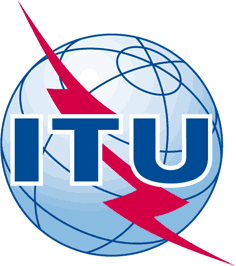 INTERNATIONAL TELECOMMUNICATION UNIONTELECOMMUNICATION
STANDARDIZATION SECTORSTUDY PERIOD 2017-2020INTERNATIONAL TELECOMMUNICATION UNIONTELECOMMUNICATION
STANDARDIZATION SECTORSTUDY PERIOD 2017-2020FGAI4H-I-012FGAI4H-I-012INTERNATIONAL TELECOMMUNICATION UNIONTELECOMMUNICATION
STANDARDIZATION SECTORSTUDY PERIOD 2017-2020INTERNATIONAL TELECOMMUNICATION UNIONTELECOMMUNICATION
STANDARDIZATION SECTORSTUDY PERIOD 2017-2020ITU-T Focus Group on AI for HealthITU-T Focus Group on AI for HealthINTERNATIONAL TELECOMMUNICATION UNIONTELECOMMUNICATION
STANDARDIZATION SECTORSTUDY PERIOD 2017-2020INTERNATIONAL TELECOMMUNICATION UNIONTELECOMMUNICATION
STANDARDIZATION SECTORSTUDY PERIOD 2017-2020Original: EnglishOriginal: EnglishWG(s):WG(s):PlenE-meeting, 7-8 May 2020E-meeting, 7-8 May 2020DOCUMENTDOCUMENTDOCUMENTDOCUMENTDOCUMENTSource:Source:TG-Falls Topic DriverTG-Falls Topic DriverTG-Falls Topic DriverTitle:Title:Updates for Falls among the elderly (TG-Falls)Updates for Falls among the elderly (TG-Falls)Updates for Falls among the elderly (TG-Falls)Purpose:Purpose:DiscussionDiscussionDiscussionContact:Contact:Inês Sousa
Fraunhofer PortugalInês Sousa
Fraunhofer PortugalEmail: ines.sousa@fraunhofer.ptAbstract:This document contains the Updates for Falls among the elderly (TG-Falls) for the FG-AI4H meeting in E-meeting, 7-8 May 2020. The documents in the attachments are the same as Meeting H, reproduced as Meeting I documents for easier reference.